UNIVERSITÀ DEGLI STUDI DI MILANO-BICOCCADipartimento di Scienze Umane per la Formazione “Riccardo Massa”Corso di Laurea in Scienza dell’Educazione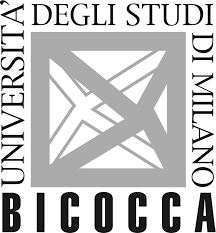 Titolo dell’elaborato finaleRelatrice/Relatore: Correlatrice/Correlatore:   Elaborato finale di: Matricola n°: Anno Accademico /